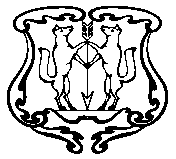 АДМИНИСТРАЦИЯ ГОРОДА ЕНИСЕЙСКАКрасноярского краяПОСТАНОВЛЕНИЕ« 29 »    08  2014 г.                    г. Енисейск                                      №  219 - пО внесении изменений в постановление администрации города Енисейска от 04.12.2012 года №288-п « Об утверждении стоимости услуг муниципальной бани города Енисейска».В связи с оптимизацией расходов на содержание  муниципальной бани, в соответствии с   решением городской  комиссии  по  рассмотрению цен и тарифов (протокол № от 16.07.2014г., протокол №2 от20.08.2014г.), руководствуясь   статьями 44.1- 44.3  Устава города  Енисейска, ПОСТАНОВЛЯЮ: 1.Внести изменения в приложение №1 к постановлению администрации города Енисейска от 04.12.2012 года №288-п «Об утверждении стоимости услуг городской муниципальной бани города Енисейска».2.Установить,что стоимость услуг муниципальной бани города Енисейска, утвержденные пунктом 1 настоящего Постановления, на территории города Енисейка подлежат применению с 01 сентября 2014года.3.Контроль  за  исполнением настоящего  постановления   возложить на заместителя главы администрации города   по жизнеобеспечению и экономическому развитию города О.А. Патюкова.4.Настоящее постановление вступает в силу с момента его подписания и подлежит опубликованию в газете «Енисейск-Плюс» или на официальном Интернет-сайте  города Енисейска www/eniseysk.com.Глава администрации города                                                                А.В. АвдеевШмик Дмитрий Александрович,Смолячкова Людмила Викторовна,(839195) 2-49-49Приложение№ 1к постановлению администрации города№     219      от  «29»     08     2014г.Стоимость услуг муниципальной бани города Енисейска*-К данной категории относятся все лица имеющие право на посещение данных заведений.**-На льготное посещение имеют право следующие категории граждан:-пенсионеры;-инвалиды;-многодетные семьи;-ветераны, участники и инвалиды ВОВ.Вид услугиПоказателиСтоимостьСтоимостьВид услугиПоказателиВсе лица *Имеющие право на льготное посещение **Одна помывка в общей банеЧел.12080Помывка в душевом номереЧел.170120